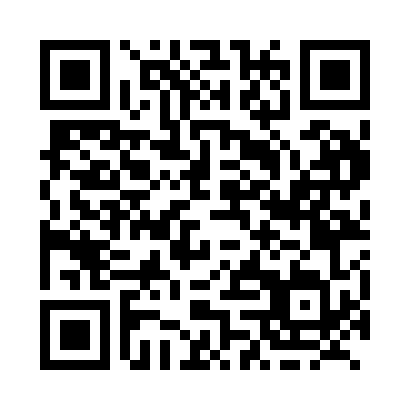 Prayer times for Oromocto, New Brunswick, CanadaMon 1 Jul 2024 - Wed 31 Jul 2024High Latitude Method: Angle Based RulePrayer Calculation Method: Islamic Society of North AmericaAsar Calculation Method: HanafiPrayer times provided by https://www.salahtimes.comDateDayFajrSunriseDhuhrAsrMaghribIsha1Mon3:405:401:306:549:2011:192Tue3:415:411:306:549:1911:183Wed3:425:411:306:549:1911:184Thu3:435:421:306:539:1911:175Fri3:455:431:316:539:1811:166Sat3:465:431:316:539:1811:157Sun3:475:441:316:539:1711:148Mon3:485:451:316:539:1711:139Tue3:505:461:316:539:1611:1210Wed3:515:471:316:529:1611:1111Thu3:525:471:326:529:1511:1012Fri3:545:481:326:529:1511:0913Sat3:555:491:326:529:1411:0814Sun3:575:501:326:519:1311:0615Mon3:585:511:326:519:1211:0516Tue4:005:521:326:509:1211:0317Wed4:015:531:326:509:1111:0218Thu4:035:541:326:509:1011:0019Fri4:055:551:326:499:0910:5920Sat4:065:561:326:499:0810:5721Sun4:085:571:326:489:0710:5622Mon4:105:581:326:479:0610:5423Tue4:115:591:326:479:0510:5224Wed4:136:001:326:469:0410:5125Thu4:156:011:326:469:0310:4926Fri4:176:031:326:459:0210:4727Sat4:186:041:326:449:0110:4528Sun4:206:051:326:448:5910:4429Mon4:226:061:326:438:5810:4230Tue4:246:071:326:428:5710:4031Wed4:266:081:326:418:5610:38